Aurora’s Degree & PG College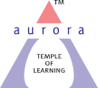 (ACCREDITED BY NAAC WITH 'B++' GRADE)Chikkadpally, Hyderabad 500020EVENT DETAILED REPORT1. PROGRAM SCHEDULE: 2. LIST OF FACULTY COORDINATORS 3. LIST OF THE STUDENT COORDINATORS:4. LIST OF THE PARTICIPANTS : (B.Com 3 Comp Appl “C” section)5. PARAGRAPH ABOUT THE PROCEEDINGS:The shots that hit me are the last nails to the coffin of British rule in IndiaOn the day of 28th January, 2022 the students of B.Com 3 Computer Applications “C” section students were conducted an event on occasion Lala Lajpat Rai’s Birth anniversary at sharp 1:15 pm in online platform using Microsoft Teams. Lala Lajpat Rai was the great Indian fighter who was known as Punjab Kesari or Lion. During the event they presented their PPTs, Speeches and also conducted a quiz round.Firstly, participants were introduced about Lala Lajpat Rai’s legacy and his influence on the society. The next participant explained about how he contributed in freedom fight and what are the policies which he protested against British. They even did PPT presentation on his educational and political career. After that the students gave speeches about his contribution towards our Freedom fight and his different social works. One of the participant, read few phrases which was wrote or said by Lala Lajpat Rai, which were quite inspiring. Finally conducted a quick quiz round where all the students were participated interestingly and answered to all the questions. The event was concluded with a vote of thanks. The students were actively participated entire the session.6. INCOME AND EXPENDITURE: - NIL -7. EVENT PHOTOS: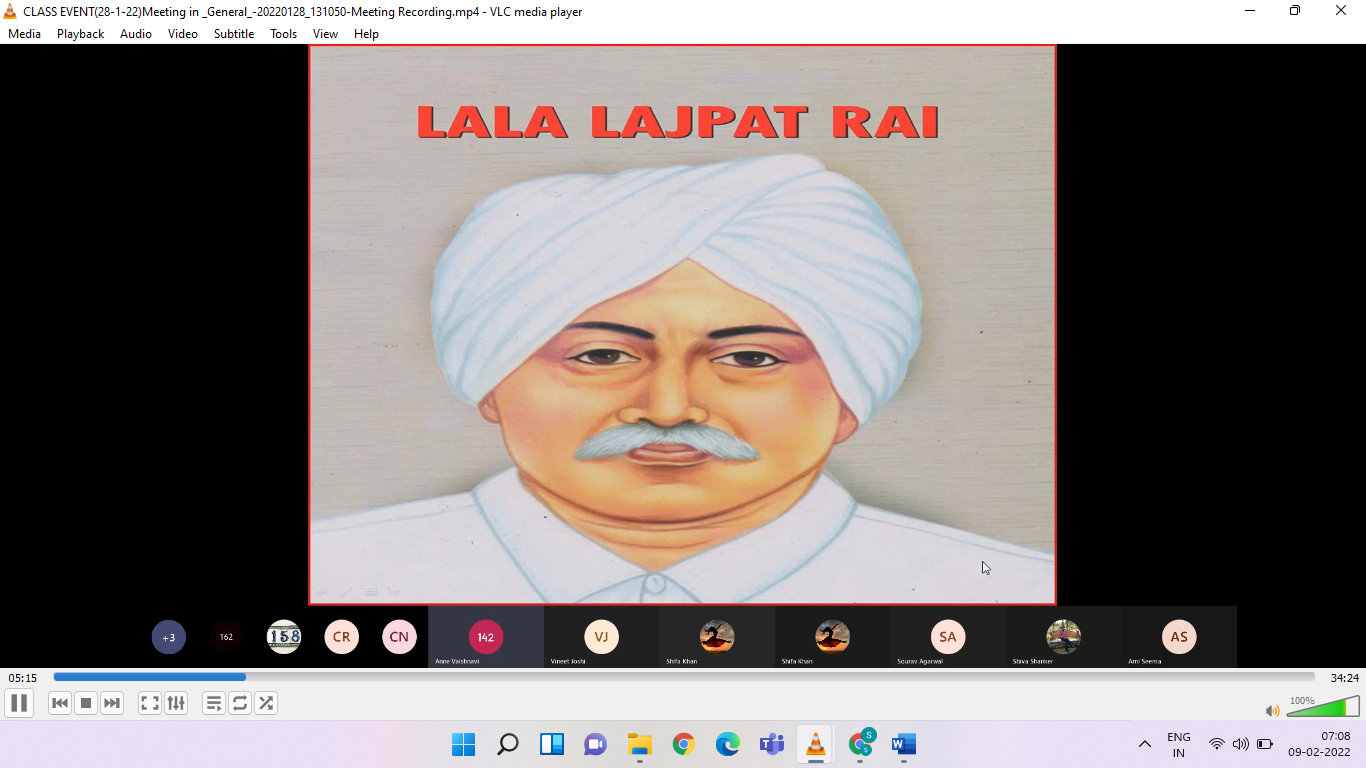 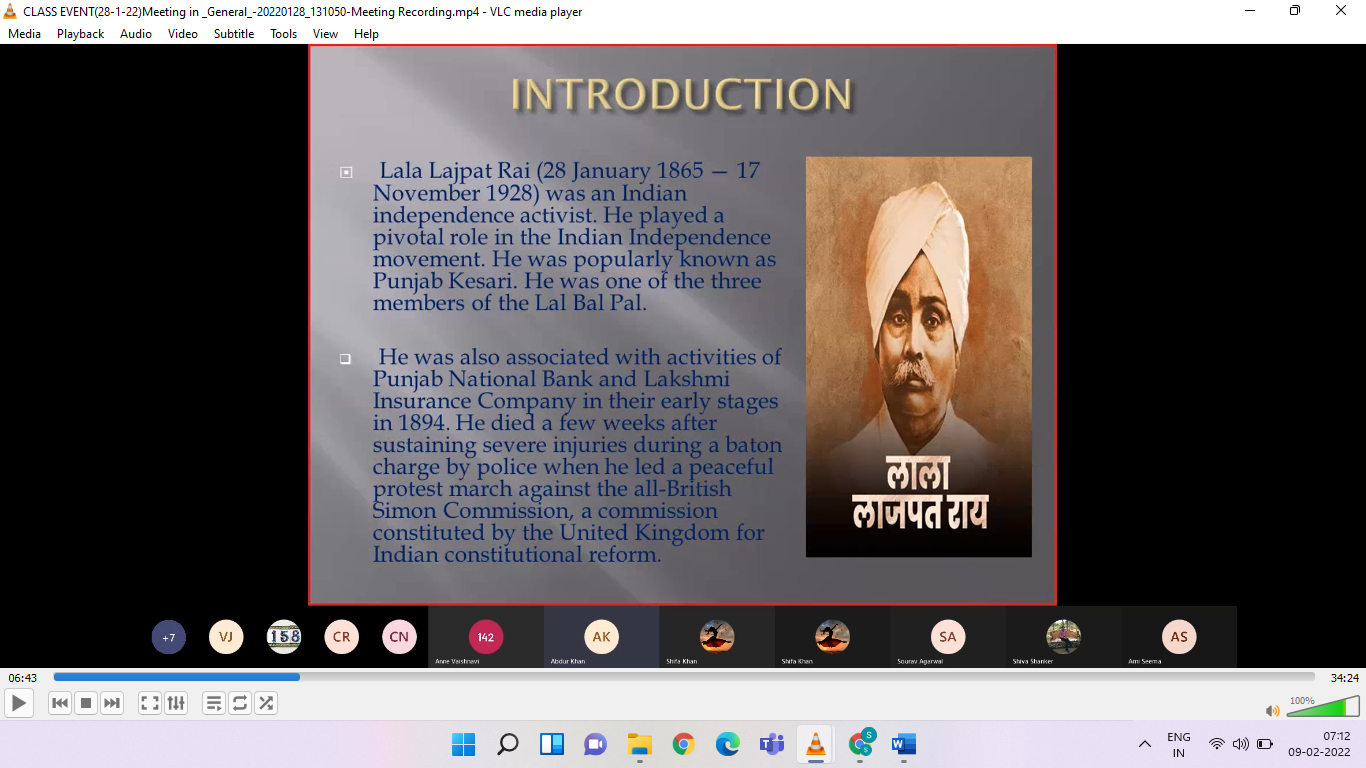 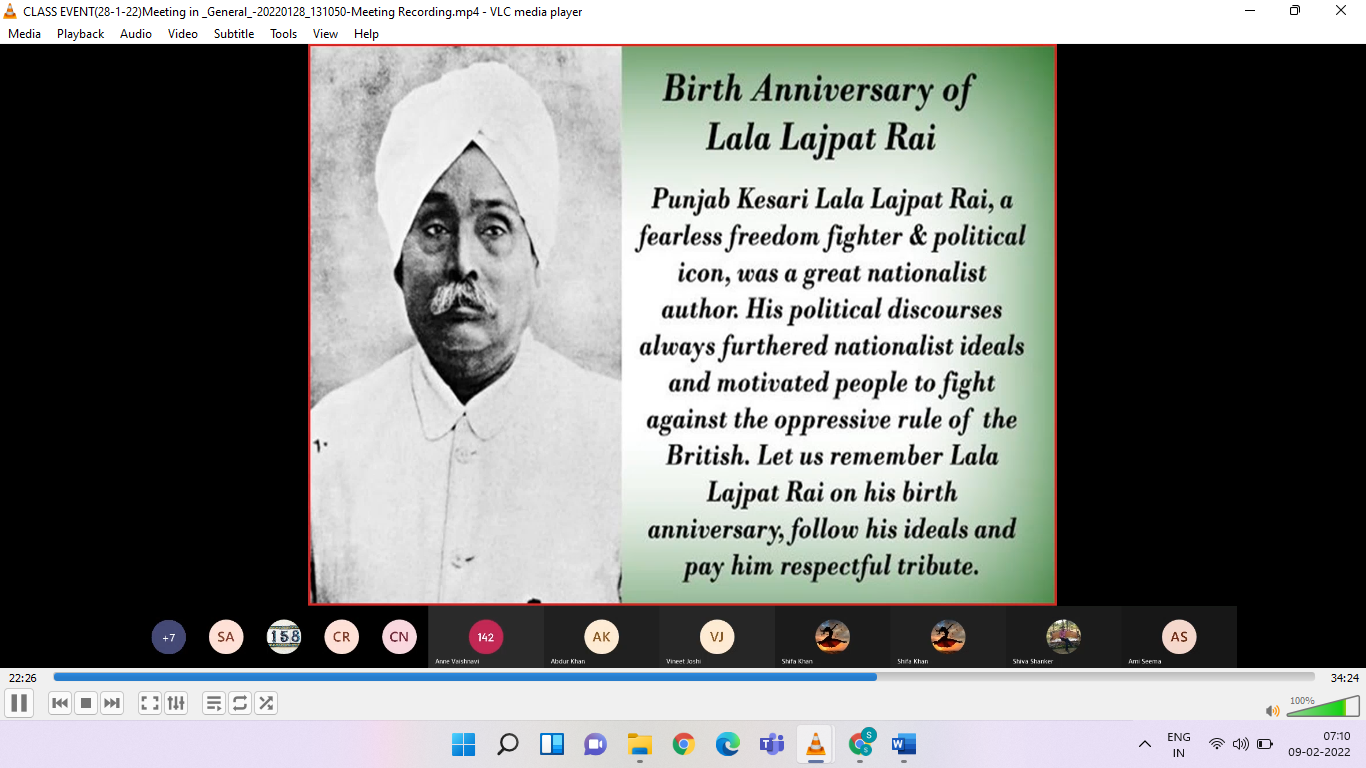 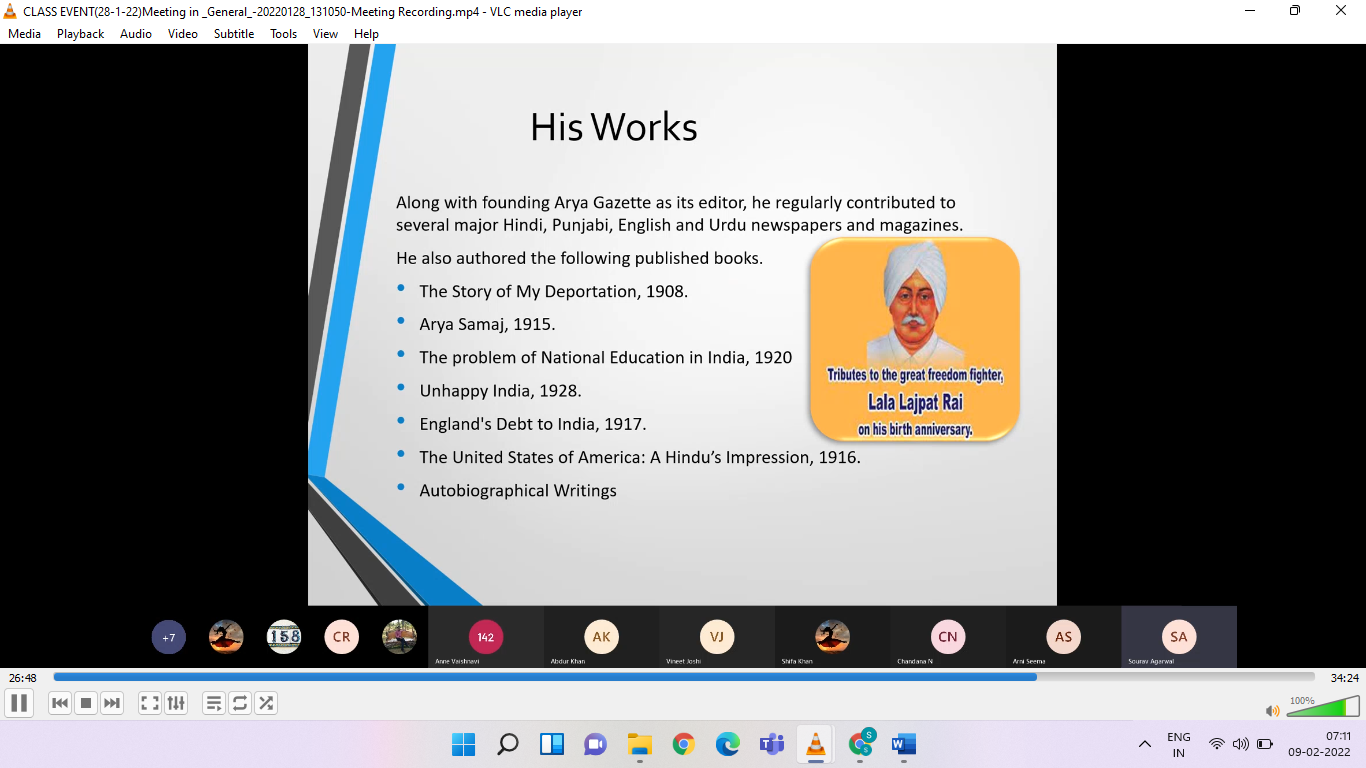 8. GUEST PROFILE: -NIL-9. FEED BACK IF ANY: -NIL-10. ATTACHMENTS: PFA OF EVENT PROPOSAL & EVENT VIDEO RECORDING LINKVIDEO LINK:https://drive.google.com/file/d/1JWcsPOatXXX82hNh5bZoTYnf3C4GoJ8V/view?usp=sharingEVENT PROPOSALType of Event: Class eventEvent Title: Tribute to Lala Lajpat RaiCell conener: MS. Sujatha KFaculty in charge: Mr. Shiva Shanker GDate & Venue: on 28th January, 2022 & Online mode (Platform-Microsoft Teams)Target audience: Students of B.Com Computer Applications – 3C SectionLevel: CollegeBudget: NilStudent volunteer’s: Captain, Group leaders & other students of the classObjective: To let students know about Lala Lajpat Rai and his contribution towards IndiaProposed activities: Quiz, Power point Presentation & Speeches.Faculty Co-Ordinator		               IQAC Coordinator		                     Principal  G Shiva Shanker                                     Dr. Ravi Kiran                	      Dr. Viswanadham BulusuNAME OF THE EVENTTribute to Lala Lajpat RaiTYPE OR TITLE OF EVENTClass eventFACULTY INCHARGEMr. Shiva Shanker GDEPARTMENTCommerce – Computer ApplicationsDATE28th January, 2022VENUEOnline (Platform - Microsoft Teams)TARGET AUDIENCEStudents of B.Com 3 Computer Applications “C” section DateTimingsActivities done28-01-20221:00 pm – 1:45 pmSpeeches, PPT presentation & Quiz Sl. No.Name of the facultyDepartmentDesignation1Mr. Shiva Shanker GCommerceAssistant ProfessorSl. No.Roll NumberName of the studentSection11051-19-405-153Shifa KhanB.Com 3 Comp Appl “C” section21051-19-405-150Abdur Rehman KhanB.Com 3 Comp Appl “C” section31051-19-405-166Sourav AgarwalB.Com 3 Comp Appl “C” section41051-19-405-190Arni Sham SeemaB.Com 3 Comp Appl “C” section51051-19-405-142Anne VaishnaviB.Com 3 Comp Appl “C” section61051-19-405-151Vineet JoshiB.Com 3 Comp Appl “C” section71051-17-405-037Nemtoori Hari ChandanaB.Com 3 Comp Appl “C” sectionS.NoRoll No.NameCollege Email IDS.NoRoll No.NameCollege Email ID11051-19-405-141Katika Naga Pavankatikanagapavan19@adc.edu.in21051-19-405-142Anne Vaishnaviannevaishnavi19@adc.edu.in31051-19-405-143G Dharma Vardhangdharmavardhan19@adc.edu.in41051-19-405-144Mula Varun Kumarmulavarunkumar19@adc.edu.in51051-19-405-145Muzammil Masood Al Behloolimuzammilmasoodalbehlooli19@adc.edu.in61051-19-405-146Konda Akshaykondaakshay19@adc.edu.in71051-19-405-147Mohammed Shoaib Amirmohammedshoaibamir19@adc.edu.in81051-19-405-148Mana Uday Kumarmanaudaykumar19@adc.edu.in91051-19-405-149Mohd Waseem Ahmedmohdwaseemahmed19@adc.edu.in101051-19-405-150Abdur Rehman Khanabdurrehmankhan19@adc.edu.in111051-19-405-151Vineet Joshivineetjoshi19@adc.edu.in121051-19-405-152Md Fazal Ulla Choudrimdfazalullachoudri19@adc.edu.in131051-19-405-153Shifa Khanshifakhan19@adc.edu.in141051-19-405-155Sandha Manojsandhamanoj19@adc.edu.in151051-19-405-156Gudiniya Ruchikagudiniyaruchika19@adc.edu.in161051-19-405-157Kusum Santrakusumsantra19@adc.edu.in171051-19-405-158Pandey Mrityunjaypandeymrityunjay19@adc.edu.in181051-19-405-159S Lokesh Raj Agarwalslokeshrajagarwal19@adc.edu.in191051-19-405-160Vikas Biswalvikasbiswal19@adc.edu.in201051-19-405-161Roshan Singhroshansingh19@adc.edu.in211051-19-405-162Mousumi Samantamousumisamanta19@adc.edu.in221051-19-405-163Sunka Soniya Anil sunkasoniyaanil19@adc.edu.in231051-19-405-164Abhishekabhishek19@adc.edu.in241051-19-405-165Ravani Riyazravaniriyaz19@adc.edu.in251051-19-405-166Sourav Agarwalsouravagarwal19@adc.edu.in261051-19-405-167Varindani N Bhupeshvarindaninbhupesh19@adc.edu.in271051-19-405-168Kashif Khankashifkhan19@adc.edu.in281051-19-405-169Ramavatar Khandelwalramavatarkhandelwal19@adc.edu.in291051-19-405-170Mohammed Aqeem Uddinmohammedaqeemuddin19@adc.edu.in301051-19-405-171Harsh Vermaharshverma19@adc.edu.in311051-19-405-172Dhannawat Rusheeldhannawatrusheel19@adc.edu.in321051-19-405-173Abhishek Kongleabhishekkongle19@adc.edu.in331051-19-405-174B Yash Kumarbyashkumar19@adc.edu.in341051-19-405-175Sandeep Kumar Yadavsandeepkumaryadav19@adc.edu.in351051-19-405-176C S Rithvikcsrithvik19@adc.edu.in361051-19-405-177Rajnish Kumar Jharajnishkumarjha19@adc.edu.in371051-19-405-178Daulat Dhanidaulatdhani19@adc.edu.in381051-19-405-179Suraj Lal Varmasurajlalvarma19@adc.edu.in391051-19-405-180Ravula Rohan Kumarravularohankumar19@adc.edu.in401051-19-405-181Krishi Singhkrishisingh19@adc.edu.in411051-19-405-182Mir Zulfequar Alimirzulfequarali19@adc.edu.in421051-19-405-183Ranjit Singh Solankiranjitsinghsolanki19@adc.edu.in431051-19-405-184Faiz Dhananifaizdhanani19@adc.edu.in441051-19-405-185Devarshi Aadityadevarshiaaditya19@adc.edu.in451051-19-405-186Aryanaryan19@adc.edu.in461051-19-405-187Aiman Ahmed Farooqiaimanahmedfarooqi19@adc.edu.in471051-19-405-188Priyansh Kumar Suranapriyanshkumarsurana19@adc.edu.in481051-19-405-189Mohd Sohail Khanmohdsohailkhan19@adc.edu.in491051-19-405-190Arni Sham Seemaarnishamseema19@adc.edu.in501051-19-405-191Shravan Kumar Singhshravankumarsingh19@adc.edu.in511051-19-405-192Amit Agarwalamitagarwal19@adc.edu.in521051-19-405-193Shashank Tiwarishashanktiwari19@adc.edu.in531051-19-405-194Haiyawala Yesh Singhhaiyawalayeshsingh19@adc.edu.in541051-19-405-195Mirza Mehmood Ali Baigmirzamehmoodalibaig19@adc.edu.in551051-19-405-196Harsh Karnaniharshkarnani19@adc.edu.in561051-19-405-197Swaraj Sanghiswarajsanghi19@adc.edu.in571051-19-405-198R Sirisharsirisha19@adc.edu.in581051-19-405-199Mohammed Faiyaz Khanmohammedfaiyazkhan19@adc.edu.in591051-19-405-200Mohd Irfanmohdirfan19@adc.edu.in601051-19-405-201Kasanaboina Nikithakasanaboinanikitha19@adc.edu.in611051-19-405-202Pooja Kishan Motwanipoojakishanmotwani19@adc.edu.in621051-19-405-203Kadaji Dattakadajidatta19@adc.edu.in631051-19-405-204Naveen Kumar Mishranaveenkumarmishra19@adc.edu.in641051-19-405-205Laxman Dass Koushal Rajlaxmandasskoushalraj19@adc.edu.in651051-19-405-206Shaik Mohammed Iftekharshaikmohammediftekhar19@adc.edu.in661051-19-405-207Deepak Shindedeepakshinde19@adc.edu.in671051-19-405-208K Dinesh Kumarkdineshkumar19@adc.edu.in681051-19-405-209Chetan Lahotichetanlahoti19@adc.edu.in691051-19-405-301Netra Bogatinetrabogati19@adc.edu.in701051-18-405-225N Akshithanakshitha18@adc.edu.in711051-17-405-037Nemtoori Hari Chandananemtooriharichandana@adc.edu.in